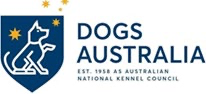 Australian National Kennel Council Ltd ABN 77 151 544 679 trading as Dogs Australia ATTACHMENT 6a – DOGS QUEENSLANDREGULATIONS PART 3LREGULATIONS FOR THE CONDUCT OF LURE COURSING JUDGES TRAINING & ASSESSMENT PROGRAMEffective 1st January 2025DOGS AUSTRALIAThese Guidelines have been designed to assist the standardized development of Lure Coursing across Australia by giving guidance as to the Judging standard each State is required to be working towards.Australian Judges recognised by Dogs Australia as eligible Lure Coursing Judges may be approved to judge at any Lure Coursing Sanctioned Event and must be members in good standing with their Member Body.Overseas Judges may be contracted to judge at Lure Coursing Sanctioned Events in Australia, provided that they are in good standing and registered with a Dogs Australia recognised overseas organisation.A registry of Australian Lure Coursing Judges will be kept and maintained by Dogs Australia.General requirements for lure coursing judgesTo be eligible to apply for a Lure Coursing Judges licence all of the following requirements must be met- 1  Be a member of an ANKC Ltd Member Body for at least 3 years prior to the application and be a current financial member of an ANKC Ltd Member Body and be in good standing. 2  Must be 18 years of age or older. 3  Must have a good knowledge of the coursing abilities of purebred Sighthounds and other breeds recognised by the ANKC and have noted Lure Coursing experience. 4  Must be conversant with the running rules and field procedures of Lure Coursing. 5  Must make written application to the Executive and Committee of their desire to be an approved Judge. 6  Must undertake a course of study as directed by his/her mentor Judge(s). 7  Prior to 2025 must have coursed and titled a dog to Junior Courser (JC), and in the opinion of the ANKC Ltd Member Body, possess the necessary experience to enter the judges training scheme. From 1 January 2025 must have coursed and titled a dog to Field Champion (FCH)/equivalent. 8  At the discretion of the relevant ANKC Ltd Member Body, aspirants may be required to pass a preliminary theory examination, based on the rules and regulations and general requirements for the Conduct of Lure Coursing Tests and Trials. To be eligible to apply for a Lure Coursing Judges licence all of the following requirements must be met- 1  Be a member of an ANKC Ltd Member Body for at least 3 years prior to the application and be a current financial member of an ANKC Ltd Member Body and be in good standing. 2  Must be 18 years of age or older. 3  Must have a good knowledge of the coursing abilities of purebred Sighthounds and other breeds recognised by the ANKC and have noted Lure Coursing experience. 4  Must be conversant with the running rules and field procedures of Lure Coursing. 5  Must make written application to the Executive and Committee of their desire to be an approved Judge. 6  Must undertake a course of study as directed by his/her mentor Judge(s). 7  Prior to 2025 must have coursed and titled a dog to Junior Courser (JC), and in the opinion of the ANKC Ltd Member Body, possess the necessary experience to enter the judges training scheme. From 1 January 2025 must have coursed and titled a dog to Field Champion (FCH)/equivalent. 8  At the discretion of the relevant ANKC Ltd Member Body, aspirants may be required to pass a preliminary theory examination, based on the rules and regulations and general requirements for the Conduct of Lure Coursing Tests and Trials. All applications for entry into the Judges Training Program must be on the nominated form and be received  by the Dogs Australia member body before the nominated date.To be eligible to apply to enter a lure coursing judges’ training and assessment program a prospective candidate must:be a member of a Dogs Australia Member Body for at least 3 years prior to the application; be a current financial member of a Dogs Australia Member Body; and, be in good standing;be 18 years of age or older;have coursed at least one dog and gained passes in at least 8 trials and in the opinion of the Dogs Australia Member Body have completed necessary participation in the running of Dogs Australia sanctioned events.To be eligible to be added to the register of lure coursing judges a candidate must demonstrate competency in the competency standards included below to the satisfaction of mentor Judge(s) appointed by the Dogs Australia Member Body.Number Competency Detail Follow state member body rules and code of ethicsMaintain current membership of state member bodyMaintain currency of judges’ registration with state member bodyDemonstrate knowledge of and adherence to state member body judges’ rules and code of ethicsComplete any further training required by the state member bodyComplete all trial documentation required by the state member bodyDemonstrate and apply knowledge required to successfully judge a lure coursing trialDemonstrate knowledge of and adherence to current lure coursing rulesIdentify the breed purpose and running styles of a variety of breeds and crosses, sighthound and other and apply this to judgingDescribe the roles of field positions as set out in Section 9 and how they affect the conduct of the trialMaintain professional relationship with lure coursing clubsRespond appropriately and promptly to invitations for judging appointments as per member body rulesComplete all requirements of the judges contractMaintain contact with trial secretary before the trialComplete all documentation required by the affiliatePerform prejudging dutiesDress neatly and appropriately for weather conditions and personal safetyArrive at the field at an appropriate time Walk and measure the course and advise the lure operator of any changes requiredDiscuss any further requirements with the lure operator and huntmasterPerform judging duties as required by the current lure coursing and state body rules Apply current rules during judgingEnsure lure is operated competently and safely for all dogs and that the lure operator modifies lure operation to safely accommodate the individual needs of each dog Demonstrate the ability to identify emerging safety risks on the field and react quickly to prevent incidents and rectify them should they occur.Demonstrate appropriate personal attributes and ethicsDetermine own learning needs and ways to identify how to satisfy them Demonstrate the ability to request and receive informed feedback. Demonstrate appropriate behaviour towards the affiliate officials and ownersMaintain currency of knowledge of Dogs Australia lure coursing and state member body rules